Publicado en 28942 Fuenlabrada, Madrid el 14/01/2019 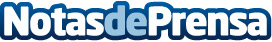 Las rebajas llegan al mundo del mueble con el Plan Renove de MenamobelLa empresa retirará el mueble antiguo sin ningún coste y descontará un 3% del mueble nuevo que el comprador adquieraDatos de contacto:Mabel Calatrava655 174 313Nota de prensa publicada en: https://www.notasdeprensa.es/las-rebajas-llegan-al-mundo-del-mueble-con-el_1 Categorias: Interiorismo Madrid Consumo Mobiliario http://www.notasdeprensa.es